NAZWA PRODUKTUOPISILOŚĆKoszulka techniczna z nadrukiemGramatura: 150g/m2 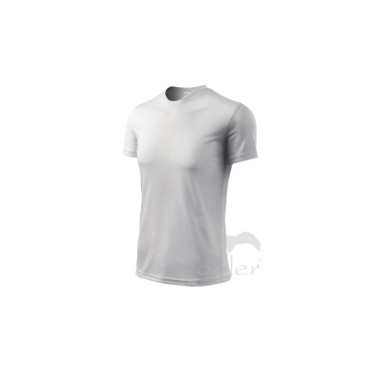 Zamawiający oczekuje produktu zgodnego z fotografią  (wizualizacja z nadrukiem))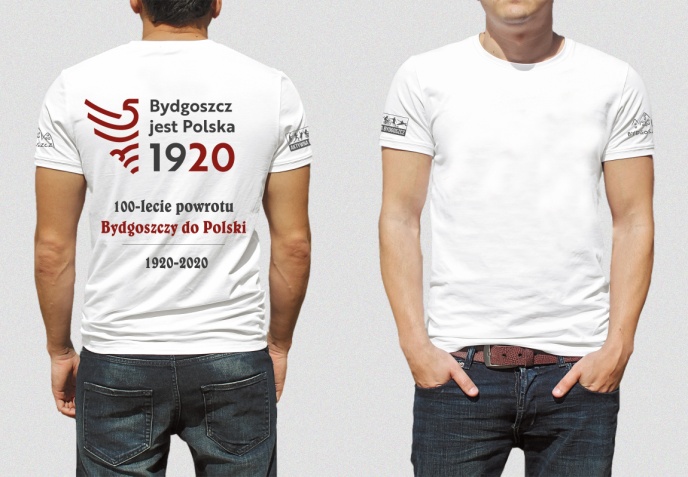 Specyfikacja : koszulka typu Adler fantasy lub równoważna Model koszulki : ( damska i męska ) z przeznaczeniem do uprawiania sportu i aktywności fizycznejpika interlokowa, 100 % poliesterszybkoschnący materiałkrój ze szwami bocznymiszew wzmacniający na ramionachmateriał przystosowany do sublimacji Pakowne indywidualnie w worki i kartony rozmiarami.Zadruk 1 stronny (tył), wymiar maks. nadruku 50x40 cm oraz nadruk rękawki, wymiar maks. nadruku 10x5 cmrodzaj nadruku: sublimacja, tył-kolorowy oraz na rękawkach - jeden odcień – szary C0 M0 Y0 K90Rozmiary - koszulka damska:XL – 60 szt.L – 207 szt.M –559 szt.S – 417 szt.XS – 139 szt.Rozmiary - koszulka męska:XL – 372 szt.L – 682 szt.M –522 szt.S – 142 szt.3100 szt.